Заняття 1.Інклюзивне навчання: сутність, принципи, переваги ВступНа початку заняття важливо, щоб усі студенті зрозуміли сутність інклюзивного навчання, основні принципи, терміни, відмінності між медичною і соціальною моделями розуміння інвалідності та пов’язаними з ними двома відмінними процесами – інтеграцією та інклюзією.Навчальні результати:Учасники розумітимуть роль очікувань щодо осіб з особливими потребами, що є визначальним для подальшого успіху чи неуспіху для таких людей.Учасники ознайомляться з основними термінами, важливими для розуміння інклюзивного навчання в контексті основних міжнародних документів, а також в контексті українського законодавства.Ключові ідеї:Усі люди мають сильні і слабкі сторони. Важливо навчитися використовувати свої сильні сторони для компенсації тих моментів, де ми відчуваємо труднощі.Концепція соціальної інклюзії виникла як протилежна процесу соціального відторгнення (exclusion — виключення (з англ.) У кожному суспільстві є люди, яким потрібна додаткова підтримка для того, щоб вони брали активну і значущу участь у житті суспільства.Якщо перенести поняття соціальної інклюзії у сферу освіти, тоді інклюзивну освіту чи інклюзивне навчання можна тлумачити як надання додаткової підтримки дітям, які з тих чи інших причин не можуть брати активну і значущу участь в освітньому процесі.Інклюзія (інклюзивне навчання) відображає соціальну модель розуміння інвалідності чи особливих потреб на противагу інтеграції, яка відображає медичну модель. Основна відмінність – соціальна модель пов’язує труднощі дитини в освітньому процесі не стільки з порушеннями її розвитку, скільки з перешкодами у зовнішньому середовищі.Інклюзивне навчання, перш за все, — це забезпечення права кожної дитини на освіту, що зазначено в усіх національних документах (Конституція України, Закон «Про освіту» і т.д.), а також в міжнародних документах, ратифікованих Україною (Конвенція ООН про права дитини (стаття 23), Конвенція ООН про права осіб з інвалідністю (стаття 24).Немає єдиного визначення інклюзивного навчання, але його опис міститься в документах багатьох міжнародних організацій (ЮНЕСКО, Світовий Банк, Організація економічної співпраці та розвитку та ін.)Важливим документоом, що забезпечує спільне розуміння інвалідності та є основою міжвідомчого підходу, є Міжнародна класифікація функціонування, обмежень життєдіяльності та здоров`я дітей і підлітків (МКФ – ДП). Її використовують як підгрунтя для розвитку системи реабілітації, раннього втручання та інклюзивної освіти, для розроблення державної політики.1. Попросіть студентів подивитися на фотографії людей з особливими потребами – фотографії містяться на слайдах презентації2. Проведення обговорення: Якими можуть бути очікування суспільства по відношенню до цих людей?Чи можуть люди з особливими потребами/інвалідністю робити значущий внесок у життя суспільства?3. Наголосіть на головних ідеях: Історії цих людей нагадують нам, що діагностичний ярлик не визначає функціонування людини в її щоденному житті.Що важливо, це розуміти життєву ситуацію, в якій знаходиться дитина.Багато дітей можуть перевершити наші очікування, якщо будуть отримувати необхідну любов і підтримку, якщо їм будуть створені умови для реалізації їхнього повного потенціалу.Перед тим, як починати глибше знайомитися з концепцією інклюзивного навчання, а також з вашою роллю у розвитку спільноти дітей, де відмінності кожної дитини вважаються нормою, цінуються та поважаються, важливо пам’ятати, ми всі маємо сильні і слабкі сторони. Багато з нас навчилися використовувати свої сильні сторони для того, щоб компенсувати слабкі.Міні-презинтації:Пабло Пінеда – людина із синдромом Дауна, яка успішно здобула наукову ступінь бакалавра і є відомим актором.Висновок (доповнити):Діагноз не дає педагогам достатньо корисної інформації, якою вони могли б скористатися в рамках своєї педагогічної діяльності. Педагогам потрібна інформація про сильні сторони і здібності дитини, ще більше вони потребують інформацію про реальний досвід навчання дітей та їх участь в освітньому процесі. Діти з однаковим діагнозом будуть відрізнятися між собою щодо їх здібності взаємодіяти з іншими дітьми, навчатися і адаптуватися до різних конкретних вимог у класі.Рекомендована література до теми та он-лайн ресурси:Асистент вчителя в інклюзивному класі: навчально-методичний посібник / Н. М. Дятленко, Н. З. Софій, О. В. Мартинчук, Ю. М. Найда, під заг.ред. М. Ф. Войцехівського. – К.: ТОВ Видавничий дім «Плеяди», 2015.Закон України «Про освіту». – [Електронний ресурс]. – Режим доступу: http://zakon2.rada.gov.ua/laws/show/2145-19.Інвалідність та суспільство: навчально-методичний посібник. За заг. Редакцією Байди Л. Ю., Красюкової-Еннс О. В. / Кол. авторів: Байда Л. Ю., Красюкова-Еннс О. В., Буров С. Ю., Азін В. О., Грибальський Я. В., Найда Ю. М. – К., 2012. – 216 с.Конвенція ООН про права дитини. – [Електронний ресурс]. – Режим доступу: http://zakon2.rada.gov.ua/laws/show/995_021.Конвенція ООН про права осіб з інвалідністю.– [Електронний ресурс]. – Режим доступу: http://zakon5.rada.gov.ua/laws/show/995_g71.Міжнародна класифікація функціонування, обмежень життєдіяльності та здоров`я дітей і підлітків. – [Електронний ресурс]. – Режим доступу: http://moz.gov.ua/article/news/moz-zatverdiv-pereklad-mizhnarodnoi-klasifikacii-funkcionuvannja.Заняття 2.Інклюзивна освіта як форма освіти дітей з ООПВступНа початку заняття важливо, щоб усі студенті зрозуміли сутність інклюзивного навчання, основні принципи, терміни, відмінності між медичною і соціальною моделями розуміння інвалідності та пов’язаними з ними двома відмінними процесами – інтеграцією та інклюзією.Навчальні результати:Учасники розумітимуть відмінності між сегрегацією, інтеграцією та інклюзією, які відображають різні моделі розуміння інвалідності чи особливих потреб, а саме: медичну та соціальну моделі.Учасники знатимуть основні переваги інклюзивного навчання для усіх учасників освітнього процесу.Ключові ідеї:Функціонування та обмеження життєдіяльності розглядаються через МКФ як взаємодія між навколишнім середовищем та станом здоров`я людини, що надає можливість ефективного планування послуг для людей з інвалідністю.Закон України «Про освіту» містить основні терміни, пов’язані з інклюзивним навчанням: інклюзивне навчання, індивідуальна програма розвитку, діти з особливими освітніми потребами, універсальний дизайн та ін.Інклюзивна освіта має низку переваг для різних ключових осіб: дітей з особливими освітніми потребами та їхніх однолітків, педагогів, батьків, керівників закладів освіти, суспільства в цілому.На шляху до інклюзивного навчання також є багато перешкод: фізичні, інформаційні, інституційні, ментальні. Важливо вміти їх визначати і шукати додаткові ресурси (за потребою) для подолання цих перешкод. Проведення обговорення: Чи знаєте ви/чи чули ви про осіб з особливими потребами/інвалідністю у вашій громаді, які досягли набагато більше, ніж від них очікували люди, які їх оточували?Яку, на вашу думку, зіграла роль сім’ї цих людей? Педагогів? Інших фахівців?Чи були у вас випадки, коли вам вдавалося покращити навчальні результати дитини з особливими освітніми потребами? Покращити її стосунки з однолітками?3. Наголосіть на головних ідеях: Історії цих людей нагадують нам, що діагностичний ярлик не визначає функціонування людини в її щоденному житті.Що важливо, це розуміти життєву ситуацію, в якій знаходиться дитина.Багато дітей можуть перевершити наші очікування, якщо будуть отримувати необхідну любов і підтримку, якщо їм будуть створені умови для реалізації їхнього повного потенціалу.Перед тим, як починати глибше знайомитися з концепцією інклюзивного навчання, а також з вашою роллю у розвитку спільноти дітей, де відмінності кожної дитини вважаються нормою, цінуються та поважаються, важливо пам’ятати, ми всі маємо сильні і слабкі сторони. Багато з нас навчилися використовувати свої сильні сторони для того, щоб компенсувати слабкі.Міні-презинтація:Конвенція ООН про права осіб з інвалідністю, а саме з точки зору таких аспектів:Дитина в контексті сім’їПорушення розвиткуУчастьФактори навколишнього середовища.Висновок (доповнити):Ідея інклюзивної освіти чи інклюзивного навчання полягає у створенні сприятливих умов. Таким чином розуміння особливих освітніх потреб дитини необхідне для отримання інформації, як створити ці умови.Ідея інклюзивної освіти полягає у забезпеченні навчання і участі в освітньому процесі. Таким чином, педагогам необхідно знати, яким чином порушення розвитку впливають на участь, і що можна зробити, щоб максимально зменшити цей вплив.Рекомендована література до теми та он-лайн ресурси:Асистент вчителя в інклюзивному класі: навчально-методичний посібник / Н. М. Дятленко, Н. З. Софій, О. В. Мартинчук, Ю. М. Найда, під заг.ред. М. Ф. Войцехівського. – К.: ТОВ Видавничий дім «Плеяди», 2015.Закон України «Про освіту». – [Електронний ресурс]. – Режим доступу: http://zakon2.rada.gov.ua/laws/show/2145-19.Інвалідність та суспільство: навчально-методичний посібник. За заг. Редакцією Байди Л. Ю., Красюкової-Еннс О. В. / Кол. авторів: Байда Л. Ю., Красюкова-Еннс О. В., Буров С. Ю., Азін В. О., Грибальський Я. В., Найда Ю. М. – К., 2012. – 216 с.Конвенція ООН про права дитини. – [Електронний ресурс]. – Режим доступу: http://zakon2.rada.gov.ua/laws/show/995_021.Конвенція ООН про права осіб з інвалідністю.– [Електронний ресурс]. – Режим доступу: http://zakon5.rada.gov.ua/laws/show/995_g71.Міжнародна класифікація функціонування, обмежень життєдіяльності та здоров`я дітей і підлітків. – [Електронний ресурс]. – Режим доступу: http://moz.gov.ua/article/news/moz-zatverdiv-pereklad-mizhnarodnoi-klasifikacii-funkcionuvannja.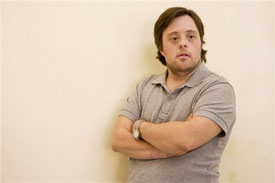 Людина народилася із синдромом Дауна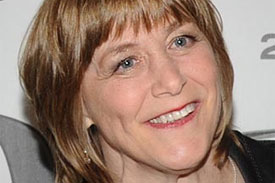 Людина народилася з церебральним паралічем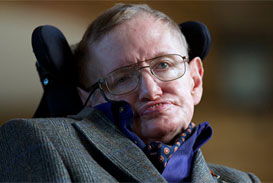 Людині у віці 21 рік був поставлений діагноз аміотрофічний бічний склероз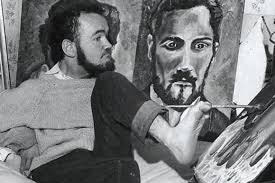 Людина народилася лише з одною ногою